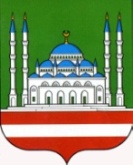 ДЕПАРТАМЕНТ КУЛЬТУРЫ МЭРИИ ГОРОДА ГРОЗНОГО   МУНИЦИПАЛЬНОЕ БЮДЖЕТНОЕ        УЧРЕЖДЕНИЕ «КУЛЬТУРНО-                          РАЗВЛЕКАТЕЛЬНЫЙ ЦЕНТР»                        г. ГРОЗНОГО      А.А. Кадырова пр., 39, г. Грозный, Чеченская Республика, 364021Тел.: (8712) 22-63-04http://krc-grozny.ru, e-mail: KRZ-777@mail.ruОКПО 66587389, ОГРН 1102031004415ИНН/КПП 2014004023/201401001   ______________№_______________   На №_________ от_______________СОЬЛЖА Г1АЛИН МЭРИНКУЛЬТУРИН ДЕПАРТАМЕНТСИНКЪЕРАМАН КУЛЬТУРНИЦЕНТР» СОЬЛЖА -Г1АЛИНМУНИЦИПАЛЬНИ БЮДЖЕТАН УЧРЕЖДЕНИСольжа-Г1ала, А.А.  Кадыровн ц1арах пр.,39,Нохчийн Республика, 364021Тел.: (8712) 22-63-04 http://krc-grozny.ru, e-mail: KRZ-777@mail.ruОКПО 66587389, ОГРН 1102031004415ИНН/КПП 2014002562/201401001                                                                                 Начальнику Департамента                                                                                 Культуры Мэрии г. Грозногоdepkult@gmail.com Амаевой М. С-М.Отчето работе МБУ «Культурно-развлекательный центр» г. Грозногоза август 2019 г.Мероприятия, посвящённые 68-летию со дня рождения Первого Президента ЧР, Героя России А.А.Кадырова.19 августа в 12-00 учащиеся театрального кружка МБУ «Культурно-развлекательный центр» вместе с руководителем Джамилей Шахбазовой посетили Мемориальный комплекс Славы им. Первого Президента ЧР, Героя России А.А.Кадырова в составе которого находится и сам музей Ахмат-Хаджи. Посещение музея было приурочено к 68-й годовщине со дня рождения Первого Президента ЧР, Героя России А.А.Кадырова. Дети с неподдельным интересом осматривали каждый уголок музея. Они знакомились с личными вещами, документами, книгами Ахмат-Хаджи, которые являются частью истории нашего народа. Участники – 15 чел., зрителей-50 чел.22 августа в 15-00 в ДК им. Шиты Эдисултанова состоялся библиовечер, посвященный 68-й годовщине со дня рождения Первого Президента ЧР, Героя России А.А.Кадырова. Юные читатели в лице воспитанников клубных формирований Департамента культуры Мэрии г. Грозного прочитали стихотворения из авторского сборника стихов Ахмат-Хаджи Кадырова «Мой путь». Живое чтение детей сопровождалось лирическими исполнениями Детско-юношеского оркестра народных инструментов «Халкъан мукъамаш» Работники МБУ «Культурно-развлекательный центр» приняли участие в подготовке и проведении данного мероприятия. Участники – 15 чел., зрителей-100 чел.По духовно-нравственному воспитанию и развитию подрастающего поколения проведено мероприятий - 2, в них приняло участие –150человек, задействовано работников – 30чел.Мероприятия, посвящённые Дню государственного флага РФ21 августа в 15-00 работники МБУ «Культурно-развлекательный центр» г. Грозного приняли участие в праздничном мероприятии, приуроченном ко Дню Государственного флага, которое состоялось в ДК им. Ш. Эдисултанова. Участники – 15 чел., зрителей-150 чел.21 августа 12-00 в Гимназия №3 с учащимися историко-краеведческого кружка МБУ «Культурно-развлекательный центр» г. Грозный состоялся	исторический час «Гордо реет наш флаг», приуроченный Дню государственного флага РФ. Участники – 2 чел., зрителей-15 чел.По гражданско-патриотическому воспитанию подрастающего поколения проведено мероприятий - 2, в них приняло участие –165 человек, задействовано работников -17 чел. Мероприятия по исполнению пункта 5.315 августа 15-00 в Гимназии №3с учащимися прикладного искусства МБУ «Культурно-развлекательный центр» проведена беседа-диалог: «Как выбрать профессию?» Участники – 1 чел., зрителей-15 чел.	 Мероприятия по формированию здорового образа жизни15 августа в 15-00 с учащимися театрального кружка МБУ «Культурно-развлекательный центр» состоялась профилактическая игра-викторина «Витаминная страна». Витамины представляют собой обширную группу органических веществ, которые необходимы человеческому организму. Нужно хорошо ориентироваться в наименованиях витаминов, источниках их получения и суточной норме потребления, чтобы поддерживать необходимый баланс этих веществ. С помощью занимательной викторины в игровой форме «Витаминная страна» ребята проверили свои познания в этой области. В программе были различные вопросы о витаминах, фруктах, овощах, и загадки. Участники – 2 чел., зрителей-20 чел.28 августа в 12-00 в рамках профилактики здорового образа жизни с учащимися кружка «Оригами» МБУ «Культурно-развлекательный центр» проведен классный час «Режиму дня мы друзья». Участники – 1 чел., зрителей-10 чел.По формированию здорового образа жизни проведено мероприятий -2, в них приняло участие –30 человек, задействовано работников –3чел. Мероприятия по профилактике правонарушений29 августа в 16-00 на одной из дворовых площадок г. Грозного с учащимися театрального и историко-краеведческого кружка состоялась культурно-развлекательная программа «До свидания, лето!». Программа началась с выступления самых юных участников. Участники клубных формирований показали сценки из сказок, которые они подготовили заранее. Участники – 2чел., зрителей-30 чел.По профилактике правонарушений проведено мероприятий - 1, в них приняло участие –30 человек, задействовано работников -2 чел.Мероприятия по профилактике наркомании и незаконного оборота наркотиков9 августа в 15-00 на дворовых площадках столицы с учащимися кружка прикладного искусства МБУ «Культурно-развлекательный центр» состоялось спортивное мероприятие под названием «Живи ярко и стильно без наркотиков». Учащиеся кружка вместе с руководителем Тамарой Бачаевой приняли участие в различных спортивных состязаниях и играх. На мероприятии прошли эстафеты среди учащихся 6-х классов. Здесь дети показали свои спортивные навыки, шустрость и ловкость. Подобные мероприятия помогают развить любовь к здоровому образу жизни, дух соперничества и дружбу между детьми. Участники – 2 чел., зрителей-50 чел.По профилактике наркомании и незаконного оборота наркотиков проведено мероприятий -2, в них приняло участие – 65человек, задействовано работников –3чел. Профилактика экстремизма и терроризма.29 августа в 15-00 в библиотеке-филиал№4 состоялась диагностическая работа с учащимися кружка оригами по профилактике экстремизма. Участники – 1 чел., зрителей-20 чел.По профилактике экстремизма и терроризма проведено мероприятий - 1, в них приняло участие – 20человек, задействовано работников –1 чел. Профилактика дорожно-транспортных происшествий13 августа в 15-00 в Гимназии №3 с учащимися кружка прикладного искусства «Умелые ручки» МБУ «Культурно-развлекательный центр» города Грозный состоялся конкурс рисунков «Дорога без опасностей». Конкурс рисунков «Дорога без опасностей» проводится с целью формирования у детей интереса к изучению правил дорожного движения. Все рисунки были выполнены по пропаганде «Азбука безопасности». В последующем дети с удовольствием рассказали, что на их рисунках изображено. Участники – 1 чел., зрителей-20 чел.По профилактике дорожно-транспортных происшествий проведено мероприятий - 1, в них приняло участие – 20человек, задействовано работников –1 чел. Мероприятия по пропаганде защиты окружающей среды28 августа в 12-00 с учащимися вокального кружка МБУ «Культурно-развлекательный центр» информационный час «Соблюдение правил-сохранение жизни». Участники – 1 чел., зрителей-20 чел.По пропаганде защиты окружающей среды проведено мероприятий - 1, в них приняло участие – 20 человек, задействовано работников –1 чел.  Внеплановые6 августа в 18-00 работники МБУ «Культурно-развлекательный центр» приняли участие в подготовке и проведении вечера нашидов в ДК с. Чернокозова. Вечер нашидов был приурочен к 68-й годовщине со дня рождения Первого Президента ЧР, Героя России Ахмат-Хаджи Кадырова. Участники группы «Аль-Муъминун» Департамента культуры Мэрии г. Грозного выступили перед собравшимися, исполнив нашиды и назмы из своего репертуара. Участники – 10 чел., зрителей-150 чел.7 августа в 16-00 работники МБУ «Культурно-развлекательный центр» приняли участие в подготовке и проведении в Республиканском молодежном марафоне, приуроченном к 68-й годовщине со дня рождения Первого Президента ЧР, Героя России Ахмат-Хаджи Кадырова. Участники – 15чел., зрителей-200 чел.10 августа в 20-00 работники МБУ «Культурно-развлекательный центр» приняли участие в подготовке и проведении мероприятия в честь приезда в Чеченскую Республику делегации Иорданского Хашимитского Королевства. Для гостей была представлена программа с участием группы по исполнению назмов и нашидов «Аль-Муъминун». Также вечер украсил и светомузыкальный фонтан на Грозненском море. Участники – 10чел., зрителей-150 чел.19 августа в 14-00 работники МБУ «Культурно-развлекательный центр» приняли участие в официальном открытии турнира по боксу А-класса. Участники – 5чел., зрителей-100 чел.20 августа в 15-00 работники МБУ «Культурно-развлекательного центра» приняли участие в торжественной церемонии открытия СОШ №28 г. Грозного. Участники – 5чел., зрителей-100 чел.22 августа в 15-00 работники МБУ «Культурно-развлекательный центр» приняли участие в благотворительной акции для детей с ограниченными возможностями, приуроченная к 68-й годовщине со дня рождения Первого Президента ЧР, Героя России Ахмат-Хаджи Кадырова. Участники – 2чел., зрителей-50 чел.23 августа в 14-00 работники МБУ «Культурно-развлекательный центр» приняли участие в официальном закрытии турнира по боксу А-класса. Участники – 2чел., зрителей-100 чел.26 августа в 14-00 работники МБУ «Культурно-развлекательный центр» приняли участие работники МБУ «Культурно-развлекательный центр» приняли участие в подготовке и проведении отчетного концерта первого в СКФО телевизионного вокального конкурса молодых исполнителей «Суперзвезда», где участники конкурса выступали перед звездными наставниками. Участники – 3чел., зрителей-30 чел.27 августа в 15-00 работники МБУ «Культурно-развлекательный центр» приняли участие в церемонии вступления учащихся общеобразовательных учреждений г. Грозного в Единую детско-юношескую организацию «ЮНЫЕ КАДЫРОВЦЫ». Участники – 1чел., зрителей-20 чел.30 августа в 16-00 в Доме писателей состоялась встреча учащихся актёрского кружка МБУ «Культурно-развлекательный центр» с молодыми талантливыми писателями ЧР.  Целью встречи явилось ознакомление учащихся с творчеством поэтов и писателей района, а также привитие любви к родному языку, родному краю. Участники – 1чел., зрителей-20 чел.Внеплановые мероприятия -10, в них приняло участие – 920человек, задействовано работников – 54чел.Клубные формированияНа базе МБУ «Культурно-развлекательного центра» г. Грозного функционируют семь клубных формирований. В них занимаются 122 детей.1.Вокальный кружок «Блеск»2.Хореографический кружок «Тешам»3.Театральный кружок «Актерское мастерство»4.Историко-краеведческий кружок «Юный краевед»5.Кружок декоративно-прикладного творчества «Умелые ручки»6.Кружок по бисероплетению «Радуга творчества»7.Кружок оригами «Волшебный мир бумаги»МБУ «Культурно-развлекательный центр» г. Грозного за отчетный период провел мероприятий-22, в них приняло участие – 1420 человек, задействовано – работников-112, из них дети-40Достижения за отчетный период-0Директор	                                                                                     М.М.ХусаиновДадаева Марха Супаевна8 (928) 783-14-09krz-777@mail. ruНаименованиеКоличество мероприятийКоличество участниковКоличество зрителейДуховно - нравственное воспитание230150Патриотическое воспитание217165Профилактика здорового образа жизни2330Профилактика наркомании1250Профилактика правонарушений1230Профилактика терроризма и экстремизма1120Профилактика дорожно-транспортных происшествий1120По пропаганде защиты окружающей среды1120Мероприятия по исполнению пункта5.31115Внеплановые 1054920Итого:221121420Конкурсы Участие в республиканских конкурсах000Участие в международных конкурсах